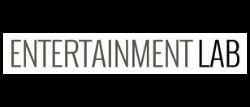 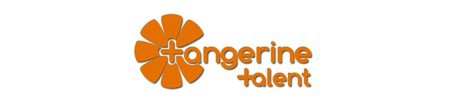 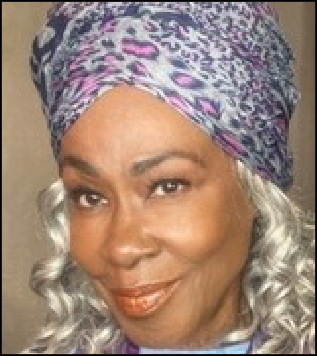 RésuméSHOW ME THE FUNNY	MULTIPLE SHOWS - SKETCH COMEDYNBCCOMIC VIEW	TV DEBUT STAND UP COMEDY	BET* Winner Best ActVOICEOVER/AUDIO BOOKS/PODCASTSLOS ANGELES COMMUNITY COLLEGEEARLY CHILDHOOD EDUCATION	EARLY CHILDHOODADMINISTRATIONTRAININGTHE STORYTELLERS	ON-CAMERA SCENE STUDY	SHAAN SHARMA, JOHN RUBYSAG-AFTRA CONSERVATORY WORKSHOPSEMOTION SCENE STUDY	JEFFREY FOXJUDY CARTER	COMEDY WORKSHOP	JUDY CARTERTHE THEATER COMPANY	IMPROV GROUP	VARIOUS INSTRUCTORSKRATER STUDIO	ON CAMERA WORKSHOP	JEN KRATER, PAOLO PAGLIACOLODialectsJAMAICAN	SPANISH-PUERTO RICAN	BRITISHAFRICAN	CUBANSpecial Skills/DANCE/FITNESS/VOICE-OVER/COMEDYROLLERSKATING	HIP HOP DANCING	SALSA DANCINGWEIGHTLIFTING	MARTIAL ARTS-BROWN BELT	CHARACTER VOICES AUDIOBOOK NARRATION	PASSPORT exp. 12- 28 - 2029	STAND-UP COMEDY PSA NARRATION	INDUSTRIAL FILM NARRATION	JUMP ROPE SWIMMER - BEGINNER	RUEDA-BACHATA DANCING	CHA CHA DANCINGAuthor - Self PublishedMASTER THE ART OF COLD READINGSAMUEL FRENCH BOOKSHOP	AUTHOR-SELF-PUBLISHEDDocumentary FilmmakerKEEPING THE FAITH WITH MORRIE	PRODUCER-DIRECTOR *	PARABLES FILM FESTIVALKEEPING THE FAITH WITH MORRIE	PRODUCER-DIRECTOR *	BLACK HOLLYWOOD FILM FESTIVAL DUE PROCESS OF LAW	ABC Television *	WASHINGTON,DC* AccomplishmentsBEST PRODUCER (2002)	KEEPING THE FAITH WITH MORRIE	BLACK HOLLYWOOD FILM FESTIVAL BEST DIRECTOR (2001)	KEEPING THE FAITH WITH MORRIE	PARABLES FILM FESTIVALBEST DOCUMENTARY (1975)	DUE PROCESS OF LAW	ABC TELEVISION PROJECTOUTSTANDING VOICEOVER PERFORMANCE1987&1988 WINNER- Wash DC	*ACHIEVEMENT IN RADIO AWARDS* Women In Radio & TelevisionPhysical Characteristics / MeasurementsHeight: 5'4"	Weight: 140 lbs	Eyes: BrownHair Color: Brown	Hair Length:TELEVISIONSIDE HUSTLEGUEST STARNICKELODEON | Natalie VanDorenHUNTERSCO-STARAMAZON PRIME | John PapsideraSAVED BY THE BELLCO-STARNBC | Mark-Paul GosselaarSUPER FORCERECURRINGMCA/UNIVERSAL HOME VIDEOCHEERSCO-STARPARAMOUNTTHE YOUNG & THE RESTLESSCO-STARCBSNEW DRAGNETCO-STARJACK WEBBFBI:THE UNTOLD STORIESCO-STARABCANYTHING BUT LOVECO-STARFOXGABRIEL'S FIRECO-STARABCDANGEROUS WOMENRECURRINGJOE BEHARIDENNIS STEIMETZA MAN CALLED HAWKCO-STARA MAN CALLED HAWKSANTA BARBARACO-STARNBCGENERATIONSCO-STARNBCAMERICA'S MOST WANTED (2X)CO-STARFOXTELEVISION - PILOTABSOLUTELY TRUECO-STARJEFF LENGYELFOR GOODNESS SAKECO-STARDAVID ZUCKER - IND.NIGHT AT THE CLUBCO-STARREGGIE LIFE- IND.I'M HOMECO-STARGERRYCOHEN - IND.FILMSISTER SISTER SISTERLEADLINDA PROCTOR GENTRYBLOOD IN- BLOOD OUTSUPPORTINGTAYLOR HACKFORDKISS THE GIRLSSUPPORTINGPARAMOUNTCLARA'S HEARTSUPPORTINGWARNER BROTHERSMAX LINDER MOVIESUPPORTINGEDWARD POREMBNYWHEN THE TIME COMESSUPPORTINGTRACEY PONDERHAIRSPRAYSUPPORTINGNEW LINE CINEMA |JOHN WATERSVOICE OVER - ANIMATION FILM/TELEVISIONVOICE OVER - ANIMATION FILM/TELEVISIONVOICE OVER - ANIMATION FILM/TELEVISIONTHE RUGRATS MOVIESUPPORTINGPARAMOUNTONCE UPON A FORESTSUPPORTING20TH CENTURY FOXAAAHH!!! REAL MONSTERSCO-STARNICKELODEONBATMAN:ANIMATED SERIESCO-STARFOXTHEATREJULIUS CAESARUNDERSTUDYDIR. JOSEPH MARCELL/L.ASTARTING OVERLEADDIR. ART EVANS/L.A.HOMEGOINGLEADDIR. GRIFFIN DORRILLLAMAMA'S WILLLEADDIR. TRISHA MANNLASATCH'S PLACELEADDIR. LES HANSON/LASHAKIN' THE MESS OUT OF MISERYUNDERSTUDYDIR. DIANE McCANNON /L.A.BAMSVILLELEADDIR. SOURCE THEATER/WASH, D.CSTANDUP COMEDY - SKETCH COMEDYSTANDUP COMEDY - SKETCH COMEDYSTANDUP COMEDY - SKETCH COMEDYLAUGH FACTORY (LA)MULTIPLE SHOWSSTAND UP ROUTINEHA HA COMEDY CLUB (LA)MULTIPLE SHOWSSTAND UP ROUTINEIMPROV COMEDY CLUB (LA)MULTIPLE SHOWSSTAND UP ROUTINECOMEDY STORE (LA)MULTIPLE SHOWSSTAND UP ROUTINEAMERICA'S FUNNIEST PEOPLESKETCH COMEDY *ABCLOWER BOTTOMSPODCAST DRAMA - GANGSTER MOMiHEART RADIOThe CoFounderIT'S YOUR WORLD (15 yrs)PODCAST DRAMA – GRANDMA DINAT'L RADIO SOAP - VARIOUS LEADREALM APPTOM JOYNER MORNING SHOWDREAMING IN CUBANAUDIOBOOK NARRATORPENGUIN RANDOM HOUSECONTEXTING MY LIFEAUDIOBOOK NARRATORAnthony Pittsabe | AUTHORADRMULTIPLE FILM & TV PROJECTSADR LOOP GROUPEDUCATIONCORNELL UNIVERSITYB.S. COMMUNICATIONRADIO TELEVSION PRODUCTIONUCLACLEAR TEACHING CREDENTIALELEMENTARY TEACHINGANTIOCH UNIVERSITYMASTERS IN EDUCATIONELEMENTARY TEACHING